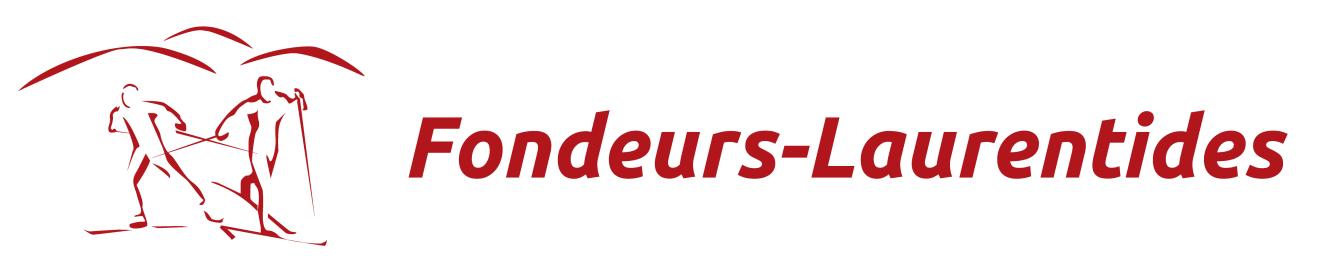 Coupe Québec #3 CANTLEY
Le 5-6-7 février avait lieu la 3e étape de la Coupe Québec et plusieurs représentant des groupe Relève et Élite était présent.

Au niveau sénior féminin, lors de l'épreuve du 10 km style libre,  Cendrine Browne a décroché la médaille d'or tandis qu’Olivia Bouffard-Nesbitt  remporta le bronze. Lors de la course de sprint 1.4 km, Olivia Bouffard-Nesbitt s'est mérité la médaille de bronze tandis que Cendrine Browne terminait au 4e rang.  Cendrine a également remporté la médaille d'argent à l'épreuve du 3x 5 km classique. 

Soulignons également les podiums de Rosalie Vermette (médaille d'argent au 3 km style libre) et de Justine Browne (médaille de bronze au 5 km style libre).

Top 6 des Fondeurs:

Au 3 km style libre,
5e position, Francis Izquierdo-Bernier (Junior B)
6e position, Elie Sarrazin (Juvénile)
4e position, Noémie Wolfe (Juvénile)
6e position, Justine Brownekm (Juvénile)

Au 5 km style libre:
5e position, Rosalie Vermette (Juvénile)

Au 7.5 km style libre
5e position, Francis Izquierdo-Bernier (Junior B)

Au 2x 3.75km style classique
6e position, Rosalie Vermette (Juvénile)

Bravo à tous les participants!